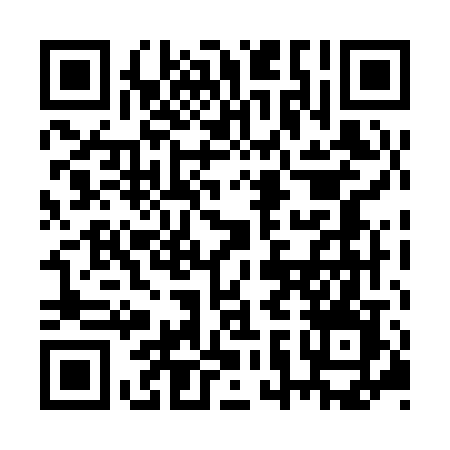 Prayer times for Wanshan Archipelago, ChinaWed 1 May 2024 - Fri 31 May 2024High Latitude Method: Angle Based RulePrayer Calculation Method: Muslim World LeagueAsar Calculation Method: ShafiPrayer times provided by https://www.salahtimes.comDateDayFajrSunriseDhuhrAsrMaghribIsha1Wed4:345:5312:223:446:518:062Thu4:335:5312:223:446:528:063Fri4:325:5212:223:446:528:074Sat4:325:5112:223:436:528:075Sun4:315:5112:223:436:538:086Mon4:305:5012:223:436:538:097Tue4:295:5012:223:426:548:098Wed4:295:4912:213:426:548:109Thu4:285:4912:213:426:558:1010Fri4:275:4812:213:416:558:1111Sat4:275:4812:213:416:558:1212Sun4:265:4712:213:416:568:1213Mon4:255:4712:213:416:568:1314Tue4:255:4612:213:406:578:1415Wed4:245:4612:213:406:578:1416Thu4:235:4512:213:406:588:1517Fri4:235:4512:213:406:588:1518Sat4:225:4512:213:396:598:1619Sun4:225:4412:223:396:598:1720Mon4:215:4412:223:396:598:1721Tue4:215:4412:223:397:008:1822Wed4:205:4312:223:397:008:1823Thu4:205:4312:223:387:018:1924Fri4:195:4312:223:387:018:2025Sat4:195:4212:223:387:028:2026Sun4:195:4212:223:387:028:2127Mon4:185:4212:223:387:038:2128Tue4:185:4212:223:387:038:2229Wed4:185:4212:223:387:038:2230Thu4:175:4212:233:387:048:2331Fri4:175:4112:233:387:048:24